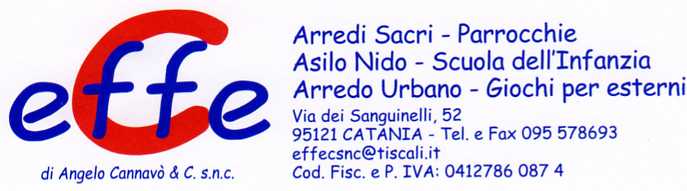 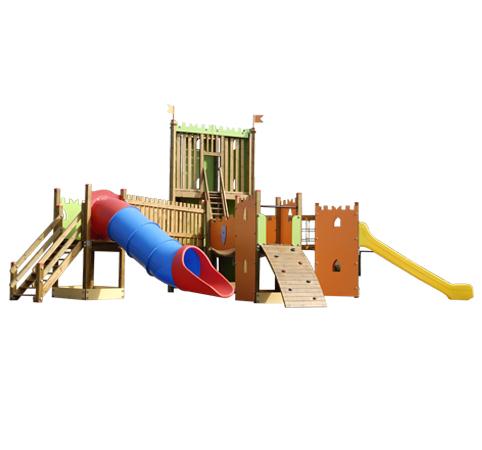 Descrizione:Castello a torre composto da una torre centraleesagonale con copertura interamente rivestita in hplche si alza su 2 livelli, ponti di diverse tipologie(tibetano, traballante e ponte classico - con lapossibilità di inserire uno scivolo a tunnel surichiesta), tre torrette con scivolo a tunnel inpolipropilene ed arrampicate climber.Tutti i nostri legni sono realizzati in pino nordico conimpregnazione ecologica a pressione che permetteuna protezione ottimale e duratura del legnoall'esterno.I montanti sono il legno lamellare, mentre tutte le vitidi fissaggio sono protette da tappi in PVC a forma dimargherita in diversi colori.Si consiglia una manutenzione annuale come indicatodalla NORMA EN 1177.Area d'ingombro: 600X1044 cmArea di sicurezza: 92,25 mqAltezza pedana scivolo: 120 cmI colori delle attrezzature rappresentati nelle immaginisono da considerarsi puramente indicativi.Categoria: Castelli complessi per parchiCodice: EP0275X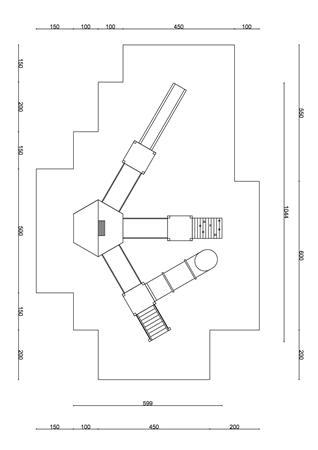 